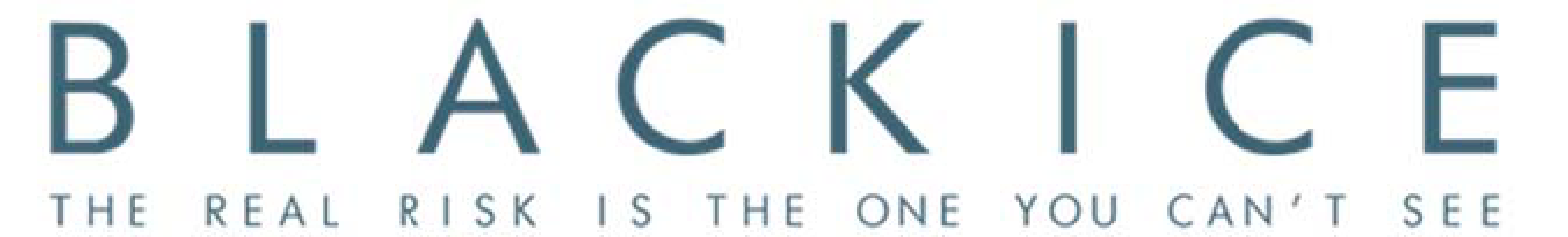 BLACKICE ENTERPRISE RISK MANAGEMENT INC.BlackIce Completes Debt SettlementVancouver, BC – August 15, 2017  –BlackIce Enterprise Risk Management Inc. (CSE:BIS) (the “Company”) announces that it has settled outstanding debts totaling $19,250 by the issuance of385,000 common shares in its capital at a price of $0.05 per share. The shares contain the statutory four month hold period from the date of issuance.About BlackIce Enterprise Risk Management Inc. (CSE: BIS)BlackIce is a software technology and consulting firm, specializing in global enterprise risk management for the financial services industry. BlackIce software solutions are open platform applications that deliver end-to-end data and analytical standards that meet international regulatory reporting and monitoring requirements.BlackIce Enterprise Risk Management Inc. is a publicly-traded company listed on the Canadian Stock Exchange (CSE); trading symbol BIS (C.BIS or BIS.cn). For more information about our company please visit www.blackiceinc.com or phone usat 1-778-938-3367.BlackIce Enterprise Risk Management Inc.“Judy Kalyan”CEOForward-Looking InformationThis press release may include forward-looking information within the meaning of Canadian securities legislation, concerning the business and trading in the common stock of BlackIce Enterprise Risk Management Inc. Such information is based on assumptions made by the company's management. Although the company believes these assumptions are reasonable, undue reliance should not be placed on the forward-looking information because the company can give no assurance that they will prove to be correct. These forward-looking statements are made as of the date of this press release and the company disclaims any obligation to update publicly any forward-looking information, other than as required by applicable securities laws. The CSE has not reviewed, approved or disapproved the content of this press release.